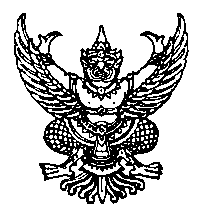 ประกาศมหาวิทยาลัยธรรมศาสตร์เรื่อง อำนาจหน้าที่และการแบ่งหน่วยงานภายในสำนักงานเลขานุการสถาบันภาษา พ.ศ. ๒๕๕๙-----------------------------โดยที่เป็นการสมควรกำหนดอำนาจหน้าที่และการแบ่งหน่วยงานภายในสำนักงานเลขานุการสถาบันภาษาอาศัยอำนาจตามความในมาตรา ๓๙ แห่งพระราชบัญญัติมหาวิทยาลัยธรรมศาสตร์ พ.ศ. ๒๕๕๘ ประกอบข้อ ๑๕ ของข้อบังคับมหาวิทยาลัยธรรมศาสตร์ว่าด้วยการจัดตั้งและการแบ่งส่วนงานของมหาวิทยาลัยธรรมศาสตร์ พ.ศ. ๒๕๕๙ อธิการบดีโดยความเห็นชอบของสภามหาวิทยาลัยธรรมศาสตร์ในคราว
การประชุมครั้งที่ ๙/๒๕๕๙ เมื่อวันที่ ๑๙ กันยายน ๒๕๕๙ จึงออกประกาศดังต่อไปนี้ข้อ ๑. ประกาศนี้เรียกว่า “ประกาศมหาวิทยาลัยธรรมศาสตร์ เรื่อง อำนาจหน้าที่และการแบ่งหน่วยงานภายในสำนักงานเลขานุการสถาบันภาษา พ.ศ. ๒๕๕๙”ข้อ ๒. สำนักงานเลขานุการสถาบันภาษา แบ่งหน่วยงานเป็น ๔ งาน ดังนี้(๑) งานบริหารธุรการและแผน(๒) งานบริการการศึกษา(๓) งานคลังและพัสดุ(๔) งานบริการวิชาการแก่สังคมข้อ ๓. งานบริหารธุรการและแผน มีอำนาจหน้าที่ ดำเนินการด้านสารบรรณและธุรการ 
ด้านการเจ้าหน้าที่ ด้านนโยบาย แผนและงบประมาณ ด้านประกันคุณภาพการศึกษา ด้านวิจัย 
และด้านยานพาหนะ โดยรับผิดชอบงานระเบียบสารบรรณ การจัดทำฐานข้อมูลบุคลากร การบริหารงานบุคคล การจ้างงานอาจารย์ชาวต่างประเทศ ดูแลสวัสดิการต่าง ๆ จัดทำทะเบียนประวัติบุคลากร ดำเนินงานด้านวินัย วิเคราะห์นโยบายและแผน จัดทำแผนประเภทต่าง ๆ จัดทำคำขอตั้งงบประมาณ ควบคุมและรายงานการใช้จ่ายงบประมาณ ดำเนินงานด้านประกันคุณภาพการศึกษา ดำเนินการวิเคราะห์และวางแผนการบริหารจัดการ
ความเสี่ยง วางระบบควบคุมภายใน บริหารจัดการการใช้อาคารและยานพาหนะ งานด้านบริหารงานวิจัย ทุนวิจัย การเผยแพร่ผลงานวิจัย และปฏิบัติหน้าที่อื่นตามที่ได้รับมอบหมายข้อ ๔. งานบริการการศึกษา มีอำนาจหน้าที่ดำเนินการด้านบริการการศึกษาระดับปริญญาตรี ระดับบัณฑิตศึกษา และห้องศูนย์การเรียนรู้ด้วยตนเอง โดยรับผิดชอบดูแลการจัดการเรียนการสอนวิชาภาษาอังกฤษพื้นฐานและภาษาอังกฤษเฉพาะกิจ การจัดทำตารางสอนจำแนกตามกลุ่ม การจัดเตรียมเอกสารประกอบการเรียน การจัดสอบ การประเมินผลการสอน ดำเนินงานที่เกี่ยวข้องกับการจัดการเรียนการสอนระดับบัณฑิตศึกษา ให้บริการสื่อการเรียนรู้ภาษาอังกฤษด้วยตนเอง ดูแลและให้บริการแก่ผู้มาใช้ห้องศูนย์การเรียนรู้ด้วยตนเอง จัดกิจกรรมต่าง ๆ ที่เกี่ยวข้องกับการใช้ภาษาอังกฤษ และปฏิบัติหน้าที่อื่นตามที่ได้รับมอบหมายข้อ ๕. งานคลังและพัสดุ มีอำนาจหน้าที่ดำเนินการด้านการเงินและบัญชี ด้านพัสดุและครุภัณฑ์ และด้านบำรุงซ่อมแซมอุปกรณ์เทคโนโลยีสารสนเทศ โดยรับผิดชอบบริหารการใช้จ่ายเงินตามงบประมาณประสานงานและดำเนินการเบิกจ่ายงบประมาณประเภทต่าง ๆ ดำเนินการจัดซื้อจัดจ้าง จัดทำรายงานการตรวจรับ จัดทำทะเบียน การเบิกจ่ายวัสดุครุภัณฑ์ และการซ่อมแซมสาธารณูปโภคและครุภัณฑ์ การดูแลและบำรุงรักษาอุปกรณ์เทคโนโลยีสารสนเทศภายในสำนักงาน และปฏิบัติหน้าที่อื่นตามที่ได้รับมอบหมายข้อ ๖. งานบริการวิชาการแก่สังคม มีอำนาจหน้าที่ดำเนินการด้านโครงการบริการสังคม 
ท่าพระจันทร์และศูนย์รังสิต และด้านการจัดสอบภาษาอังกฤษ โดยรับผิดชอบประสานงานการจัดอบรมภาษาอังกฤษทั้งประเภทจัดเก็บและไม่จัดเก็บค่าธรรมเนียม การประสานงานการจัดสอบภาษาอังกฤษโครงการ
ต่าง ๆ และปฏิบัติหน้าที่อื่นตามที่ได้รับมอบหมายทั้งนี้ ตั้งแต่บัดนี้เป็นต้นไป			                	 ประกาศ  ณ  วันที่  ๒๙  กันยายน   พ.ศ. ๒๕๕๙					         (ศาสตราจารย์ ดร.สมคิด เลิศไพฑูรย์)					          อธิการบดีมหาวิทยาลัยธรรมศาสตร์